Dodatkowy nabór Grantobiorców do Projektu Słoneczna ŻywiecczyznaW związku z zapytaniami od mieszkańców Operator informuje jak niżej:Dane niezbędne do wypełnienia formularza online będącego Deklaracją Udziału w Projekcie: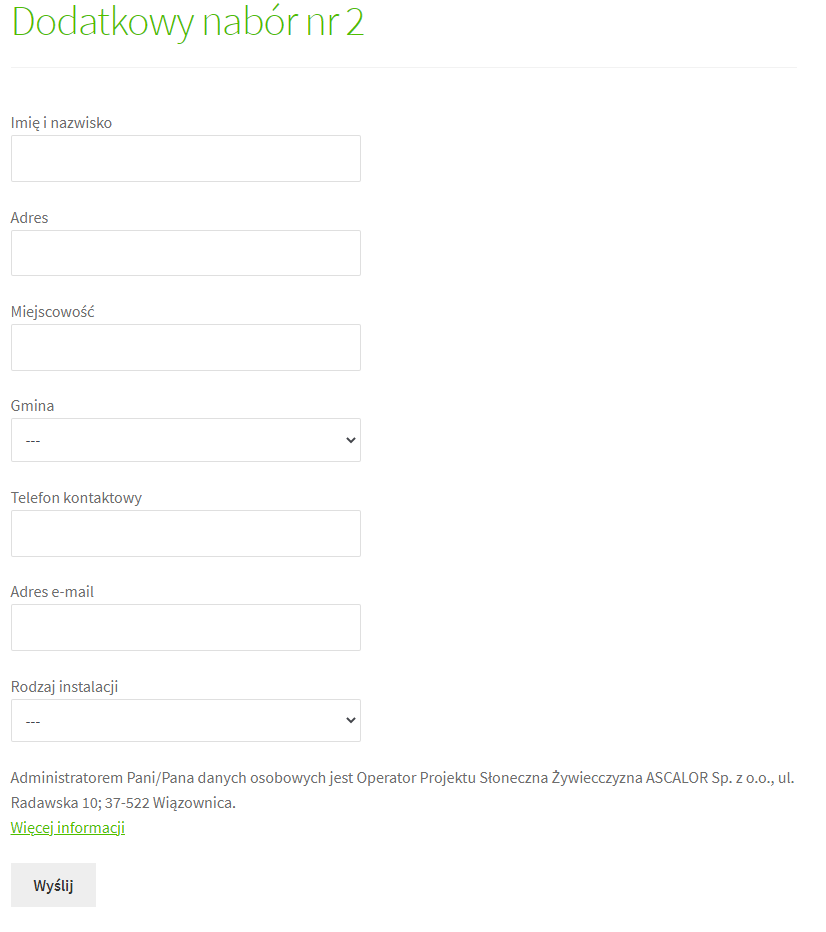 - rodzaje instalacji należy wybrać z listy: □       Instalacja fotowoltaiczna do 3,00 kW □       ZESTAW: instalacja fotowoltaiczna do 4,50 kW z pompą ciepła powietrzną do CO i CWU □       ZESTAW: instalacja fotowoltaiczna do 4,50 kW z pompą ciepła gruntową □       Pompa ciepła powietrzna do CO i CWU □       Pompa ciepła gruntowaPowyższe dane należy wpisać lub wybrać z listy – w formularzu który pojawi się w dniu 26.04.2021 o godz. 8.00 na stronie internetowej http://zywiec.ascalor.pl/dodatkowy-nabor-nr-2/ Nie ma potrzeby wypełniać i przesyłać żadnych innych wniosków i druków udostępnionych na stronie internetowej projektu.Na stronie internetowej projektu znajduje się lista urządzeń oraz lista wykonawców, którzy realizują instalacje – Operator zaleca by przed złożeniem deklaracji w dodatkowym naborze skontaktować się z dowolnym wykonawcą by dowiedzieć się o szacowanych kosztach wykonania instalacji. Moce instalacji na jakie zostanie udzielone dofinansowanie zostały wskazane w regulaminie i nie ma możliwości uzyskać większego dofinansowania nawet jeśli obecne zużycie prądu jest na wyższym poziomie.Osoby, które chcą mieć instalację fotowoltaiczną większą niż 3 lub 4,5 kW wskazane w Regulaminie, mogą z własnych środków wykonać instalację większej mocy – w ramach tzw. kosztów niekwalifikowanychOsoby, które zapiszą się na instalacje w pakietach tzn. 4,5kW fotowoltaiki +pompa ciepła nie będą mogły realizować samej instalacji fotowoltaicznej.